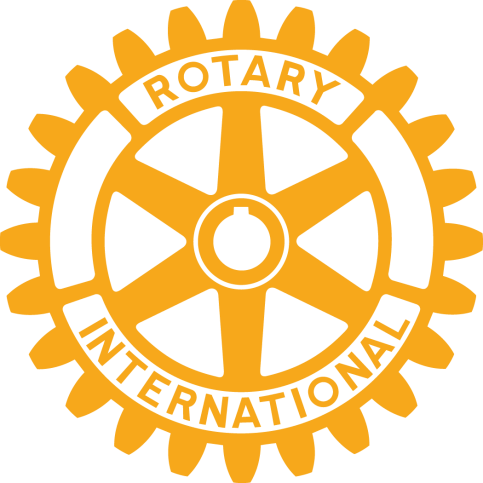 ROTARY CLUB OF BURNABY DEER LAKECOMMUNITY LEADERSHIP SCHOLARSHIPApplication/Nomination FormPlease print:Name: ________________________________________________________________________________________Student’s School:  ___________________________________________________________________________Home Address: _____________________________________________________________________________Postal Code: _____________________________________ Phone #:  _________________________________Email Address:________________________________________________________________________________Please give two examples of each of the following that you feel best exemplifies your significant contribution to community leadershipCitizenship/leadership:Community service/volunteerism:Involvement in youth initiatives/activities in Burnaby:Involvement in school-based activities:Future Goals:Further studies: ______________________________________________________________________________Career plans:      ______________________________________________________________________________Please attach a covering letter, a copy of your most recent grades as well as any letters of reference or supporting documents.  Explain how the financial support of this award will support your post-secondary goals. Expand each section as necessary to include all relevant information.Submitted by ________________________________________________________  Date: _________________Print Name:  _________________________________________________________